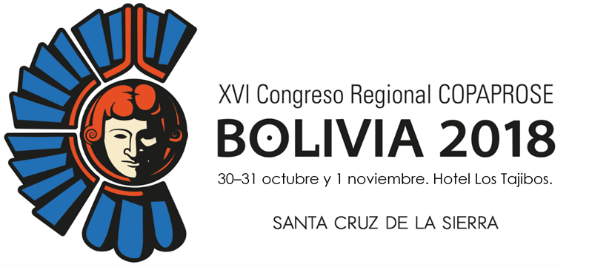 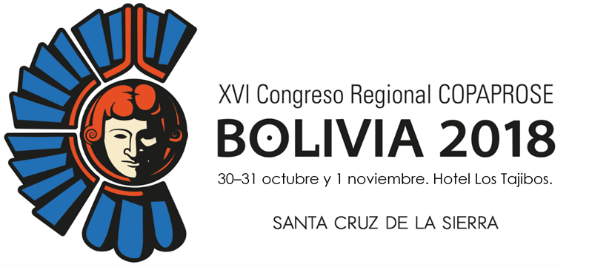 FECHA:                 Plataforma On-line para pagos con Tarjeta Débito – Tarjeta Crédito en la página web del Congreso: http://www.copaprose.org/bolivia-2018-costos/IMPORTANTE: La cancelación de inscripciones se receptarán únicamente hasta el 05 de octubre del 2018 y se procederá al reembolso descontando los cargos administrativos.  Después de esa fecha no habrá lugar a devoluciones.Nombre completo:Empresa:Cargo:País:Dirección:Teléfono:E-mail:Asistirá con Acompañante:SINONombre:Datos de Facturación:Vuelo de llegada:Fecha:Fecha:Nº Vuelo y Hora:Nº Vuelo y Hora:Nº Vuelo y Hora:Vuelo de salida:Fecha:Fecha:Nº Vuelo y Hora:Nº Vuelo y Hora:Nº Vuelo y Hora:Solicitud Especial:PARTICIPANTEHasta el30-Sept-2018Después del 1-Oct-2018Transporte PrivadoCosto Por VíaCosto Por VíaCosto Por VíaCosto Por VíaCongresistaUSD 255.00USD 300.001 a 3 pasajerosUSD 13.00USD 13.00USD 13.00USD 13.00AcompañanteUSD160.00USD160.00requiere contratar uno o dos traslados:SINOAcompañanteUSD160.00USD160.00requiere contratar uno o dos traslados:Transferencias NacionalesTransferencias InternacionalesTransferencias InternacionalesTransferencias NacionalesBanco BeneficiarioBanco IntermediarioBanco Bisa S.A.Nº Cuenta: 197749-201-3Beneficiario: Consultores de Servicios Ltda.Banco Bisa S.A.Código Swift: BANIBOLXXXXDirección: Av. 16 de Julio Nº1628, La Paz - BoliviaDatos del Beneficiario FinalNº de cuenta: 197749-201-3Beneficiario: Consultores de Servicios Ltda.Standard Chartered BankABA: 026002561Código Swift: SCBLUS33XXXNew York, NY.Nº Cuenta del Banco Bisa en el Standard Chartered:3544033428001.